ЛИПЕЦКАЯ ОБЛАСТЬПОСТАНОВЛЕНИЕ АДМИНИСТРАЦИИ ХЛЕВЕНСКОГО МУНИЦИПАЛЬНОГО РАЙОНАс. Хлевное29 ноября 2022 года                                                                                          № 544О мерах имущественной поддержкиВ соответствии с распоряжением Правительства Российской Федерации от 15 октября 2022 г. № 3046-р, руководствуясь Федеральным законом от 06.10.2003 № 131-ФЗ «Об общих принципах организации местного самоуправления в Российской Федерации», администрация районаПОСТАНОВЛЯЕТ:                                                   1. Оказать следующие меры поддержки по договорам аренды имущества Хлевенского муниципального района Липецкой области Российской Федерации, в том числе по договорам аренды земельных участков (далее – Муниципальное имущество) арендаторами, которого являются физические лица, в том числе индивидуальные предприниматели, юридические лица, в которых одно и то же физическое лицо, являющееся единственным учредителем (участником) юридического лица и его руководителем, в случае если указанные физические лица, в том числе индивидуальные предприниматели или физические лица, являющиеся учредителем (участником) юридического лица и его руководителем, призваны на военную службу по мобилизации в Вооруженные Силы РФ в соответствии с Указом Президента Российской Федерации от 21 сентября 2022 г. № 647 «Об объявлении частичной мобилизации в Российской Федерации» или проходят военную службу по контракту, заключенному в соответствии с пунктом 7 статьи 38 Федерального закона «О воинской обязанности и военной службе», либо заключившие контракт о добровольном содействии в выполнении задач, возложенных на Вооруженные Силы РФ: 1.1. В случае неиспользования Муниципального имущества лицом, указанным в пункте 1 настоящего постановления в период прохождения военной службы или оказания добровольного содействия в выполнении задач, возложенных на Вооруженные Силы РФ предоставить отсрочку оплаты арендной платы по договорам аренды Муниципального имущества на следующих условиях:а) лицо, указанное в пункте 1 настоящего постановления направляет арендодателю уведомление о предоставлении отсрочки уплаты арендной платы с приложением копий документов, подтверждающих статус прохождения военной службы по частичной мобилизации в Вооруженных Силах РФ, или копии уведомления о заключении контракта о прохождении военной службы в соответствии с пунктом 7 статьи 38 Федерального закона «О воинской обязанности и военной службе» либо контракта о добровольном содействии в выполнении задач, возложенных на Вооруженные Силы РФ, предоставленного федеральным органом исполнительной власти, с которым заключены указанные контракты;б) задолженность по арендной плате подлежит уплате на основании дополнительного соглашения к договору аренды со дня окончания периода прохождения военной службы или оказания добровольного содействия в выполнении задач, возложенных на Вооруженные Силы РФ, поэтапно, не чаще одного раза в месяц, в случае ежемесячных платежей, и не чаще одного раза в квартал, в случае ежеквартальных платежей, равными платежами, размер которых не превышает размера половины ежемесячной (ежеквартальной) арендной платы;в) дополнительные платежи по договору аренды в связи с предоставлением отсрочки не устанавливаются;г) штрафы, проценты за пользование чужими денежными средствами или иные меры ответственности в связи с несоблюдением арендатором порядка и сроков внесения арендной платы (в том числе в случаях, если такие меры предусмотрены договором аренды) на период прохождения лицом, указанным в пункте 1 настоящего постановления, военной службы или оказания добровольного содействия в выполнении задач, возложенных на Вооруженные Силы РФ, не применяются.1.2. Предоставить возможность расторжения договоров аренды Муниципального имущества без применения штрафных санкций по письменному уведомлению лица, указанного в пункте 1 настоящего постановления на следующих условиях:а) лицо, указанное в пункте 1 настоящего постановления, направляет арендодателю уведомление о расторжении договора аренды с приложением подписанного со своей стороны акта приема-передачи Муниципального имущества от арендатора к арендодателю, а также копий документов, подтверждающих статус прохождения военной службы по частичной мобилизации в Вооруженных Силах РФ, или копии уведомления о заключении контракта о прохождении военной службы в соответствии с пунктом 7 статьи 38 Федерального закона «О воинской обязанности и военной службе» либо контракта о добровольном содействии в выполнении задач, возложенных на Вооруженные Силы РФ, предоставленного федеральным органом исполнительной власти, с которым заключены указанные контракты;б) договор аренды подлежит расторжению со дня получения арендодателем уведомления о расторжении договора аренды и акта приема-передачи Муниципального имущества от арендатора к арендодателю, подписанного со стороны лица, указанного в пункте 1 настоящего постановления;в) штрафы, проценты за пользование чужими денежными средствами или иные меры ответственности в связи с расторжением договора аренды (в том числе в случаях, если такие меры предусмотрены договором аренды) не применяются.2. Положения настоящего постановления распространяются на все договоры аренды Муниципального имущества, в том числе на договоры, арендодателями по которым выступают муниципальные предприятия и учреждения, учредителем которых является муниципальное образование Хлевенский муниципальный район Липецкой области Российской Федерации, заключенные с лицом, указанным в пункте 1 настоящего постановления.3. Настоящее постановление  подлежит официальному опубликованию в районной газете «Донские вести», размещению на официальном сайте муниципального образования Хлевенский муниципальный район Липецкой области Российской Федерации http://www.admrhlevnoe.ru и вступает в силу со дня его подписания.4. Контроль за исполнением настоящего постановления оставляю за собой.Глава администрации района                                                                А.И. ПлотниковН.А. Батищева2-23-05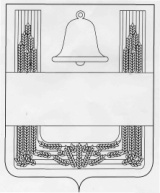 